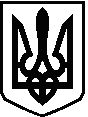 УКРАЇНАБІЛОКРИНИЦЬКА СІЛЬСЬКА РАДАРІВНЕНСЬКОГО РАЙОНУ РІВНЕНСЬКОЇ ОБЛАСТІР О З П О Р Я Д Ж Е Н Н Ясільського голови «04»  вересня  2018 р.                                                                                       № 59    Про скликання сесіїсільської ради            Керуючись п.п. 8 п. 3 ст. 42, ст. 46  Закону України «Про місцеве самоврядування в Україні»:Скликати пленарне засідання позачергової сесії сільської ради 05 вересня  2018 року о 15:00 годині  в приміщенні Білокриницької сільської ради з порядком денним:Про надання матеріальної допомоги.Про внесення змін до Програми соціально-економічного розвитку сіл Білокриницької сільської ради на 2017-2020 роки.Про внесення змін до сільського бюджету на 2018 рік.Земельні питання.Різне.  Контроль за виконанням даного розпорядження залишаю за собою.Сільський голова			   				           	     Т. Гончарук